子ども読書フェスティバル2023フリーマーケット参加申込書　　　　　　　　　　　　　　　　　申込日：令和　年　　月　　日※記入頂きました個人情報は、本事業実施のためのみに使用し、他の目的では使用いたしません。また、本事業の申込は先着順です。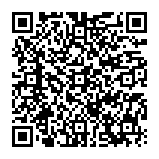 茨城県立図書館　普及課　フリーマーケット　担当　宛〒３１０－００１１水戸市三の丸１丁目５番３８号ＴＥＬ：０２９－２２８－３６２２　　ＦＡＸ：０２９－２２８－３５８３（ＦＡＸの場合はこの用紙のみ送信してください）Email：fukyu2@lib.ibk.ed.jp（メールの場合は①住所・②氏名・③連絡先・④雨天時の対応等を記入の上送信してください。）①住所ふりがな②氏　名当館での出　店　　　　回目③連絡先電話番号※必ず、つながる番号の記入をお願いします。※必ず、つながる番号の記入をお願いします。※必ず、つながる番号の記入をお願いします。FAX番号Emailアドレス④雨天時の対応　参加・不参加　（どちらかに○をつけてください。）　参加・不参加　（どちらかに○をつけてください。）　参加・不参加　（どちらかに○をつけてください。）アンケート（任意）この事業をどのように知りましたか。番号に○をつけて下さい。１　チラシ（県立図書館で入手した）２　県立図書館ホームページ３　チラシ（市町村市立図書館等で入手した）４　チラシ（市民センター等で入手した）５　知人・友人から６　その他（　　　　　　　　　　　　　　　　　）この事業をどのように知りましたか。番号に○をつけて下さい。１　チラシ（県立図書館で入手した）２　県立図書館ホームページ３　チラシ（市町村市立図書館等で入手した）４　チラシ（市民センター等で入手した）５　知人・友人から６　その他（　　　　　　　　　　　　　　　　　）この事業をどのように知りましたか。番号に○をつけて下さい。１　チラシ（県立図書館で入手した）２　県立図書館ホームページ３　チラシ（市町村市立図書館等で入手した）４　チラシ（市民センター等で入手した）５　知人・友人から６　その他（　　　　　　　　　　　　　　　　　）